ประกาศองค์การบริหารส่วนตำบลชำผักแพว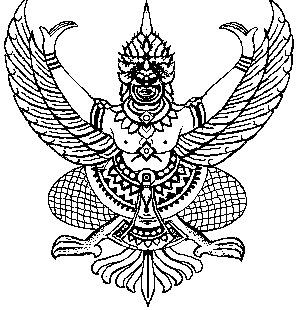 เรื่อง  สอบราคาจ้างเหมาโครงการก่อสร้างถนน คสล. หมู่ที่ ๗ บ้านรังแร้ง  ตำบลชำผักแพว อำเภอแก่งคอย จังหวัดสระบุรี(เอกสารสอบราคาจ้างที่  ๕/๒๕๕๖)**************************                   ด้วยองค์การบริหารส่วนตำบลชำผักแพว มีความประสงค์จะสอบราคาจ้างเหมาโครงการก่อสร้างถนน คสล. หมู่ที่ ๗ บ้านรังแร้ง  โดยก่อสร้างถนน คสล. สายคลองส่งน้ำ ขนาดกว้าง ๓ เมตร  ยาว  ๑๗๔ เมตร  หนา  ๐.๑๕ เมตร หรือพื้นที่คอนกรีตไม่น้อยกว่า ๕๒๒ ตร.ม. พร้อมป้ายโครงการ 1 ป้าย (ตามแบบแปลนและปริมาณงานที่ อบต.ชำผักแพวกำหนด)                   ราคากลางของงานก่อสร้างครั้งนี้เป็นเงินทั้งสิ้น ๒๘๓,๒๐๐.-บาท (สองแสนแปดหมื่นสามพันสองร้อยบาทถ้วน) ราคากลางของทางราชการดังกล่าวไม่ถือว่าผูกพันที่ผู้เสนอราคาจะต้องพิจารณาไปตามนั้น  ผู้เสนอราคาจะต้องรับผิดชอบในการถอดแบบและคำนวณราคากลางเอง  จะนำราคากลางของทางราชการมาปฏิเสธความรับผิดชอบหรือเรียกร้องค่าก่อสร้างเพิ่มเติมในภายหลังไม่ได้ผู้มีสิทธิเสนอราคาต้องมีคุณสมบัติ ดังต่อไปนี้ ๑. เป็นนิติบุคคลหรือบุคคลธรรมดาที่มีอาชีพรับจ้างทำงานที่สอบราคาจ้างดังกล่าว	       ๒. ไม่เป็นผู้ที่ถูกแจ้งเวียนชื่อเป็นผู้ทิ้งงานของทางราชการ  รัฐวิสาหกิจ  หรือหน่วยการบริหารราชการส่วนท้องถิ่น และได้แจ้งเวียนชื่อแล้ว	       ๓. ไม่เป็นผู้ได้รับเอกสิทธิ์หรือความคุ้มกัน  ซึ่งอาจปฏิเสธไม่ยอมขึ้นศาลไทยเว้นแต่รัฐบาลของผู้เสนอราคาได้มีความสั่งให้สละสิทธิ์ความคุ้มกันเช่นว่านั้น ๔. ไม่เป็นผู้มีผลประโยชน์ร่วมกันกับผู้เสนอราคารายอื่นที่เข้าเสนอราคาให้แก่องค์การบริหารส่วนตำบล  ณ  วันประกาศสอบราคา  หรือไม่เป็นผู้กระทำการอันเป็นการขัดขวางการแข่งขันราคาอย่างเป็นธรรมในการสอบราคาจ้างครั้งนี้	      ๕. มีผลงานก่อสร้างประเภทเดียวกันในวงเงินไม่น้อยกว่า ---บาท (------) กำหนดดูสถานที่ก่อสร้างในวันที่ ๒๓ มกราคม ๒๕๕๖ ระหว่างเวลา ๙๐.๐๐น. ถึง ๑๑.๐๐ น. ณ สถานที่ตั้งโครงการ หมู่ที่ ๗ บ้านรังแร้ง ตำบลชำผักแพว อำเภอแก่งคอย จังหวัดสระบุรี และกำหนดรับฟังคำชี้แจงรายละเอียดเพิ่มเติมในวันที่ ๒๓ มกราคม ๒๕๕๖ เวลา ๑๑.๐๐ น. เป็นต้นไป  ณ  ที่ทำการองค์การบริหารส่วนตำบลชำผักแพว ผู้ไม่มาดูสถานที่และรับฟังคำชี้แจงและรายละเอียดเพิ่มเติมจะนำมายกเป็นข้ออ้างเพื่อให้ตนพ้นภาระผูกพันใดๆไม่ได้…/…กำหนดยื่น..-๒-            กำหนดยื่นซองสอบราคา  ในวันที่ ๑๐ มกราคม ๒๕๕๖ ถึงวันที่ ๒๓  มกราคม ๒๕๕๖ ระหว่างเวลา ๐๘.๓๐ น. ถึง ๑๖.๓๐ น. ที่งานการพัสดุ องค์การบริหารส่วนตำบลชำผักแพว อำเภอแก่งคอย จังหวัดสระบุรี และกำหนดเปิดซองสอบราคาในวันที่ ๒๔ มกราคม  ๒๕๕๖ ตั้งแต่เวลา ๑๑.๐๐ น. เป็นต้นไป ณ ศูนย์ข้อมูลข่าวสารการจัดซื้อจัดจ้างระดับอำเภอ (ห้องท้องถิ่นอำเภอแก่งคอย) อำเภอแก่งคอย  จังหวัดสระบุรี           ผู้สนใจติดต่อขอซื้อเอกสารสอบราคาในราคาชุดละ ๕๐๐.-บาท ได้ที่ ส่วนการคลัง องค์การบริหารส่วนตำบลชำผักแพว ตำบลชำผักแพว อำเภอแก่งคอย จังหวัดสระบุรี ระหว่างวันที่ ๑๐ มกราคม ๒๕๕๖ ถึงวันที่ ๒๓  มกราคม ๒๕๕๖  หรือสอบถามทางโทรศัพท์หมายเลข ๐-๓๖๗๑-๔๐๘๒ ในวันและเวลาราชการ หรือในเว็บไซด์ www.chumpakpaew.go.th          ประกาศ   ณ  วันที่ ๙ เดือน มกราคม  พ.ศ. ๒๕๕๖		           (นายสนม  โสป่าสัก)       นายกองค์การบริหารส่วนตำบลชำผักแพว